Máy mượn trả tự động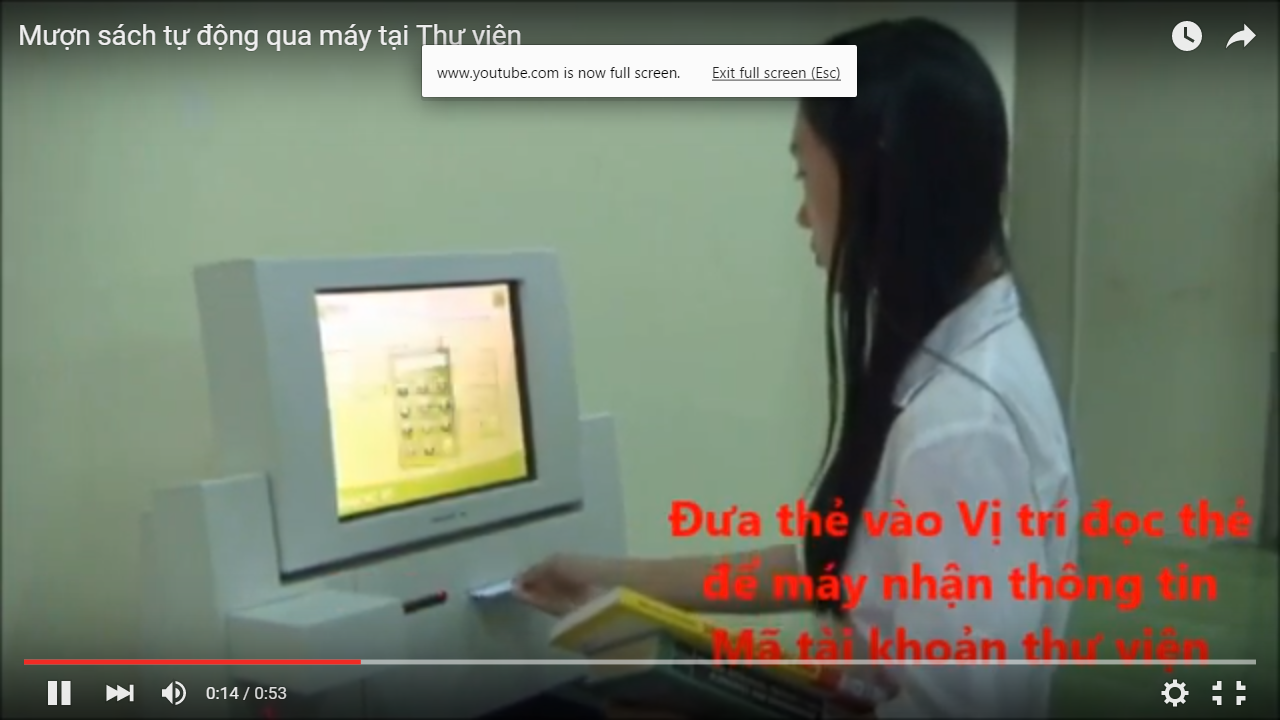 Máy trả sách tự động: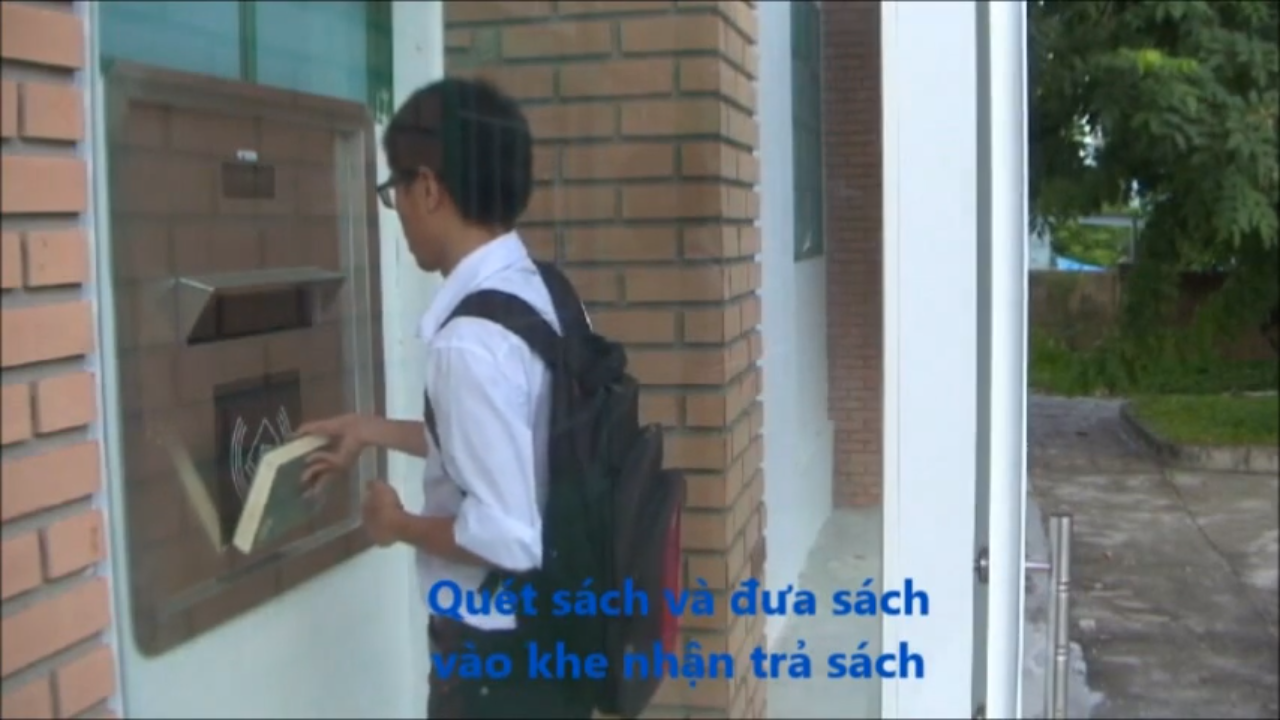 